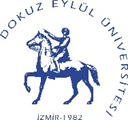 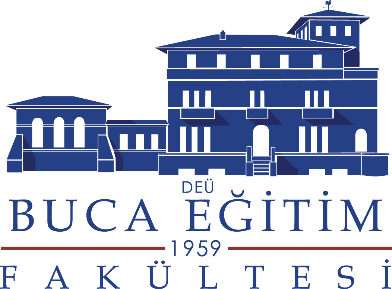 16. DÖNEM PEDAGOJİK FORMASYON EĞİTİMİ SERTİFİKAPROGRAMI KURSİYERLERİNİN DİKKATİNE!Öğretmenlik Uygulaması (staj) dersi için uygulama yapılacak okullar, uygulama öğretmenleri ve uygulama koordinatörleri belirlenmiş olup, okullarda yapılacak uygulama 10.10.2022-06.01.2023 tarihleri arasında yapılacaktır. Listelerde belirlenen okullara gidilerek uygulama öğretmeni ve (Buca Eğitim Fakültesi) uygulama koordinatörü ile ivedi olarak iletişim kurulması ve okulun belirlediği gün ve saatlerde uygulamaya başlanması gerekmektedir.Öğretmenlik uygulaması dersinin uygulaması “Milli Eğitim Bakanlığı Öğretmen Yetiştirme ve Geliştirme Genel Müdürlüğü Öğretmenlik Uygulaması Yönergesi” doğrultusunda yapılmaktadır.1. Öğretmenlik uygulaması, bir yılda iki dönemden az olmamak üzere yapılır. Güz ve bahar dönemleri her bir dönem 12 (on iki) hafta olarak ve haftada 6 (altı) ders saati uygulanacak şekilde düzenlenir. Öğretmenlik uygulaması her bir dönemde 72 (yetmiş iki) saat olmak üzere toplam 144 (yüz kırk dört) ders saatinden oluşur.2. Öğretmenlik Uygulaması dersi ile ilgili önceki Pedagojik Formasyon Eğitimi Sertifika Programına İlişkin Çerçeve Usul ve Esaslarda yer aldığı üzere ücretli öğretmenlik yapmış olanların güz ve bahar yarıyıllarında okutulacak olan Öğretmenlik Uygulaması I ve II derslerinden muaf sayılıp sayılamayacağı hususu “Yüksek Öğretim Kurulu Başkanlığının 09.02.2022 tarihli Yükseköğretim Yürütme Kurulu” toplantısında incelenmiş olup;a) Öğretmen yetiştiren fakültelerde okuyan veya Pedagojik Formasyon Eğitimi Sertifika Programına devam eden uygulama öğrencilerinin öğretmenlik uygulamasını, Milli Eğitim Bakanlığının 28.09.2021 tarihli Uygulama Öğrencilerinin Millî Eğitim Bakanlığına Bağlı Eğitim Kurumlarında Yapacakları Öğretmenlik Uygulamasına İlişkin Yönerge hükümleri uyarınca Milli Eğitim Bakanlığına bağlı resmi ve özel eğitim kurumlarında gerçekleştirdikleri ve uygulama öğretmenin en fazla 6 uygulama öğrencisine rehberlik edeceği, öğretmen, öğrenci ve akademisyen eşleştirmesi ile oluşacak kontenjanlar dâhilinde planlanması ve yürütülmesi gerektiği göz önüne alınarak pedagojik formasyon eğitimi sertifika programına bir öğretim yılında sadece bir yarıyıl için öğrenci kabulünün yapılması, b) Pedagojik Formasyon Eğitimi Sertifika Programına İlişkin Çerçeve Usul ve Esaslar ve üniversitelerin eğitim öğretim yönetmeliği hükümleri çerçevesinde Teorik derslerden muafiyet konusunun üniversitelerin ilgili kurullarınca değerlendirilebileceği, ancak Öğretmenlik Uygulaması I ve II derslerinden muafiyet sağlanmaması, uygun görülmüştür. Bu nedenle muafiyet başvurularına ilişkin talepler dikkate alınmamaktadır.3. Öğretmenlik uygulaması, okulları İl Milli Eğitim Müdürlüğü tarafından belirlenmekte olup “Milli Eğitim Bakanlığı Öğretmen Yetiştirme ve Geliştirme Genel Müdürlüğü Öğretmenlik Uygulaması Yönergesinin MADDE 8- (1) Öğretmenlik uygulaması, ilgili yükseköğretim kurumunun bulunduğu il genelinde yer alan resmî eğitim kurumları ve özel öğretim kurumlarında yapılır.” gereği  uygulamanın başka İl’de yapılması talebi veya kursiyerin çalıştığı yer yâda ikamet adresine göre değiştirilmesine ilişkin talepler dikkate alınmayacaktır. 4. Milli Eğitim Bakanlığının akademik takvimine göre 14-18 Kasım 2022 tarihleri arasında uygulama okullarına uygulamaya gidilmeyecek olup bu tarihler için MEBBİS modülünde kursiyer devamsız sayılmayacak olup okuldaki ilgili uygulama öğretmeni tarafından gerekli sistem girişleri yapılacaktır.5. İçerisinde mühürlü uygulama çizelgesi ve formlar bulunan Öğretmenlik Uygulaması Dersi Kılavuzunun 21.10.2022 tarihinden itibaren Dekanlık Binası Basın Yayın Bürosundan kursiyerler tarafından temin edilmesi gerekmektedir.  Bu formlar, dönem sonunda kursiyer, Uygulama Öğretmeni ve Uygulama Öğretim Elemanı tarafından doldurularak Dekanlık arşivinde saklanmak üzere Basın Yayın Bürosuna teslim edilecektir.